Муниципальное образование Кондинский район(Ханты – Мансийский автономный округ – Югра)ГЛАВА КОНДИНСКОГО РАЙОНАПОСТАНОВЛЕНИЕот 03 ноября 2015 года                                    	                                        № 48-ппгт.МеждуреченскийО награжденииРуководствуясь решением Думы Кондинского района от 15 сентября 2011 года № 135 «Об утверждении Положения о почетном звании и наградах Кондинского района», на основании протокола заседания Межведомственной комиссии по наградам от 26 октября 2015 года № 26, представленных документов:Наградить Благодарственным письмом главы Кондинского района:за многолетний добросовестный труд, личный вклад в развитие культуры Кондинского района и в связи с празднованием Дня Кондинского района:Другову Веру Владимировну - заведующего костюмерной муниципального учреждения культуры «Районный дворец культуры и искусств «Конда», пгт.Междуреченский;Епифанову Людмилу Александровну - делопроизводителя муниципального учреждения культуры «Районный краеведческий музей имени Нины Степановны Цехновой», пгт.Кондинское;Куимову Людмилу Геннадьевну - главного бухгалтера муниципального учреждения дополнительного образования «Детская школа искусств» пгт.Междуреченский, пгт.Междуреченский;Пуолокайнен Валентину Дмитриевну - сторожа муниципального учреждения культуры «Районный Учинский историко-этнографический музей» имени Анатолия Николаевича Хомякова, п.Половинка;Сайковскую Людмилу Ришардовну - сторожа муниципального учреждения культуры «Районный Учинский историко-этнографический музей» имени Анатолия Николаевича Хомякова, п.Половинка;Филимонову Людмилу Владимировну - хранителя фондов муниципального учреждения культуры «Районный краеведческий музей имени Нины Степановны Цехновой», пгт.Кондинское. за многолетний добросовестный труд, достигнутые результаты                     в работе и в связи с празднованием Дня Кондинского района:Антипина Алексея Леонидовича - машиниста крана общества                                       с ограниченной ответственностью «Куминский ЛПК», пгт.Куминский;Миронова Сергея Сергеевича - заведующего машинописным бюро муниципального казенного учреждения «Управление                        материально-технического обеспечения органов местного самоуправления Кондинского района», пгт.Междуреченский.за многолетний добросовестный труд, активную жизненную позицию и в связи с празднованием Дня Кондинского района:Камышеву Екатерину Сергеевну - исполнительного директора некоммерческой организации «Благотворительный фонд «Конда», пгт.Междуреченский;Клочкову Анну Ивановну - председателя Кондинской районной организации ветеранов войны и труда, Вооруженных Сил                                                    и правоохранительных органов, пгт.Междуреченский;Клочкову Юлию Викторовну - председателя Кондинского районного комитета профсоюзов работников народного образования и науки РФ, пгт.Междуреченский;Кутузову Любовь Владимировну  - председателя первичной ветеранской организации п.Ягодный, п.Ягодный;Мамедову Веру Дмитриевну - председателя Кондинской районной общественной организации Всероссийского общества инвалидов, пгт.Междуреский;Муратову Галиябану Аюповну – председателя Общественного совета Кондинского района, пгт.Междуреченский;Набатову Надежду Витальевну  - заместителя председателя первичной ветеранской организации с.Леуши, с.Леуши;Ситникову Светлану Леонидовну - председателя первичной профсоюзной организации муниципального учреждения культуры «Районный дворец культуры и искусств «Конда», пгт.Междуреченский;Циценко Надежду Евлампьевну - председателя первичной организации общества инвалидов с.Леуши, с.Леуши;Чернову Светлану Владимировну - председателя местной общественной организации многодетных семей «София», пгт.Междуреченский;Швалева Сергея Георгиевича  - протоиерея Сергия местной религиозной организации православного Прихода храма иконы Божией Матери «Всех скорбящих радость», пгт.Междуреченский.за многолетний добросовестный труд, вклад в социально-экономическое развитие Кондинского района и в связи с празднованием Дня Кондинского района:  Биджева Заура Юсуфовича - индивидуального предпринимателя, пгт.Междуреченский.Гасанова Руслана Ахмедхановича - индивидуального предпринимателя, пгт.Междуреченский.за добросовестный труд, профессиональное исполнение своих должностных обязанностей и в связи с празднованием Дня энергетика:Гусельникова Владимира Владимировича - мастера механизации                             и транспорта центрального района электрических сетей филиала акционерного общества «Тюменьэнерго» Урайские электрические сети, пгт.Междуреченский;Ефимову Ларису Федоровну - контролера энергонадзора участка электросетей Куминский Кондинского филиала акционерного общества «Югорская региональная электросетевая компания», пгт.Куминский;Швецова Сергея Борисовича - электромонтера по ремонту электрооборудования 5 разряда службы ремонта электрооборудования подстанций и комплектно-трансформаторной подстанции открытого акционерного общества «Югорская территориальная энергетическая компания-Конда», с.Леуши.за многолетний добросовестный труд, активную жизненную позицию и в связи с празднованием 85-летнего юбилея со дня образования Ханты-Мансийского автономного округа – Югры:Богатыреву Марию Антоновну – пенсинера, пгт.Луговой;Попова Василия Михайловича – пенсионера, пгт.Луговой;Рогожа Семена Алексеевича - пенсионера, пгт.Луговой. за активную реализацию административного законодательства                       на территории поселений Кондинского района:Копыльцова Сергея Юрьевича - заместителя главы администрации городского поселения Кондинское, пгт.Кондинское;Мостовых Михаила Васильевича - заместителя главы администрации сельского поселения Половинка, п.Половинка;Юдина Павла Юрьевича - главного специалиста отдела жилищно-коммунального хозяйства администрации городского поселения Междуреченский, пгт.Междуреченский. за добросовестное исполнение служебных обязанностей, достижение высоких показателей в работе, осуществление мер по обеспечению законности, прав и свобод граждан и в связи с празднованием Дня сотрудника отдела внутренних дел Российской Федерации:Ганову Любовь Викторовну - следователя следственного отделения отдела Министерства внутренних дел России по Кондинскому району, пгт.Междуреченский;Григоренко Максима Витальевича - начальника отдела участковых уполномоченных полиции и по делам несовершеннолетних отдела Министерства внутренних дел России по Кондинскому району, пгт.Междуреченский;Пастушок Елену Викторовну - инспектора отдельного взвода      дорожно-патрульной службы Государственной инспекции безопасности дорожного движения отдела Министерства внутренних дел России по Кондинскому району, пгт.Междуреченский;Пузырева Артема Григорьевича - помощника участкового уполномоченного полиции отдела участковых уполномоченных полиции                           и по делам несовершеннолетних отдела Министерства внутренних дел России по Кондинскому району, с.Болчары.за добросовестный труд, достигнутые результаты в работе                                   и в связи с празднованием Дня народного единства: Захарову Оксану Витальевну - архивариуса отдела аппарата мировых судей судебных участков 1-2 Кондинского судебного района Управления делами Губернатора Ханты-Мансийского автономного округа-Югры, пгт.Междуреченский.за высокие результаты в организации работы Антитеррористической комиссии администрации Кондинского района                                и эффективное позиционирование Кондинского района в вопросах реализации возложенных задач в сфере профилактики терроризма:  Карповских Ольгу Анатольевну  - начальника отдела по организации деятельности комиссий управления внутренней политики администрации Кондинского района, пгт.Междуреченский;Сухарева Дмитрия Сергеевича - специалиста-эксперта отдела                               по организации деятельности комиссий управления внутренней политики администрации Кондинского района, г.Урай.за многолетний добросовестный труд, совместную плодотворную работу, а также за заслуги в развитии и становлении местного самоуправления в Кондинском районе: Березовскую Татьяну Николаевну -  специалиста-эксперта аппарата Думы Кондинского района, пгт.Междуреченский;Злыгостева Анатолия Анатольевича  - специалиста-эксперта юридическо-правового отдела аппарата Думы Кондинского района, пгт.Мортка;Колмачевскую Марину Васильевну - специалиста-эксперта организационного отдела аппарата Думы Кондинского района, пгт.Междуреченский;Небеснюк Анастасию Анатольевну - заведующего хозяйством аппарата Думы Кондинского района, пгт.Междуреченский;Фазылову Александру Владимировну - специалиста-эксперта организационного отдела аппарата Думы Кондинского района, пгт.Междуреченский.Наградить Почетной грамотой главы Кондинского района:за многолетний добросовестный труд, личный вклад в развитие культуры Кондинского района и в связи с празднованием Дня Кондинского района:Абдрахманову Надежду Александровну - старшего воспитателя муниципального казенного дошкольного образовательного учреждения детский сад «Рябинка», пгт.Куминский;Астраханскую Надежду Анатольевну  - преподавателя муниципального учреждения дополнительного образования «Детская школа искусств» пгт.Междуреченский, пгт.Междуреченский;Илькив Елену Викторовну - музыкального руководителя муниципального казенного дошкольного образовательного учреждения детский сад «Рябинка», пгт.Куминский;Конугурова Алексея Анатольевича - преподавателя муниципального учреждения дополнительного образования «Детская музыкальная школа» городского поселения Кондинское, пгт.Кондинское;Манахову Надежду Евгеньевну - старшего администратора муниципального учреждения культуры «Районный дворец культуры и искусств «Конда», пгт.Междуреченский;Новик Игоря Ивановича  - преподавателя муниципального учреждения дополнительного образования «Детская музыкальная школа» городского поселения Кондинское, пгт.Кондинское.за многолетний добросовестный труд, высокий профессионализм, достигнутые результаты в работе и в связи  с празднованием Дня Кондинского района:Боярских Владислава Геннадьевича - машиниста трелевочной машины общества с ограниченной ответственностью «Спектр-Л», пгт.Куминский;Ганина Максима Викторовича  - начальника управления внутренней политики администрации Кондинского района, пгт.Междуреченский;Григоренко Евгению Владимировну - начальника общего отдела администрации Кондинского района, пгт.Междуреченский;Краеву Риту Андреевну - учителя русского языка муниципального бюджетного общеобразовательного учреждения Куминская средняя общеобразовательная школа, пгт.Куминский;Мосееву Светлану Михайловну - специалиста по социальной работе (участкового) консультативного отделения  бюджетного учреждения    Ханты-Мансийского автономного округа - Югры «Комплексный центр социального обслуживания населения «Фортуна», д.Юмас;Шестакову Марину Николаевну  - главного специалиста отдела                               по бухгалтерскому учету администрации Кондинского района, пгт.Междуреченский;Шуклину Веру Александровну - учителя русского языка муниципального бюджетного общеобразовательного учреждения Куминская средняя общеобразовательная школа, пгт.Куминский;Яковлева Алексея Анатольевича  - заместителя главы администрации Кондинского района, пгт.Междуреченский.за добросовестный труд, профессиональное выполнение своих должностных обязанностей и в вязи с празднованием Дня энергетика:Кочешкова Степана Дмитриевича - машиниста автомобильного крана службы механизации и транспорта открытого акционерного общества «Югорская территориальная энергетическая компания-Конда», пгт.Междуреченский.за многолетний добросовестный труд, активную жизненную позицию и в связи  с празднованием 85-летнего юбилея со дня образования Ханты-Мансийского автономного округа – Югры:Бабушкину Надежду Вениаминовну - мастера газового участка общества с ограниченной ответственностью «ЮКОН-ГАЗ ПЛЮС», пгт.Луговой;Гуртовенко Валентину Силантьевну - пенсионера, пгт.Луговой;Липатову Нину Андреевну - оператора-сторожа закрытого акционерного общества «Кондааваиа-ГСМ», пгт.Луговой;Лушникова Владислава Ивановича - пенсионера, пгт.Луговой;Моисееву Марию Викторовну – пенсионера, пгт.Луговой;Фенина Николая Александровича - пенсионера, пгт.Луговой.за многолетний добросовестный труд, вклад в социально-экономическое развитие городского поселения Луговой и в связи                                      с празднованием 85-летнего юбилея со дня образования Ханты-Мансийского автономного округа – Югры:Зольникову Галину Михайловну - специалиста Общины коренных малочисленных народов Севера «Красный Яр», пгт.Луговой;Чилимову Нелли Анатольевну - заместителя главы администрации городского поселения Луговой, пгт.Луговой.за добросовестное исполнение служебных обязанностей, достижение высоких показателей в работе, осуществление мер по обеспечению законности, прав и свобод граждан и в связи с празднованием Дня сотрудника отдела внутренних дел Российской Федерации:Зыкова Андрея Владиславовича - старшего специалиста группы  тылового обеспечения отдела Министерства внутренних дел России по Кондинскому району, пгт.Междуреченский;Мисякова Алексея Николаевича - заместителя начальника полиции                         (по охране общественного порядка) отдела Министерства внутренних дел России по Кондинскому району, п.Лиственичный.за многолетний добросовестный труд,  совместную плодотворную работу, а также за  особые заслуги в содействии развитию местного самоуправления в Кондинском районе:Склюеву Ксению Александровну  - начальника юридическо-правового отдела аппарата Думы Кондинского района, пгт.Междуреченский;Трифанову Татаьяну Петровну  - начальника организационного отдела аппарата Думы Кондинского района, пгт.Междуреченский. за достойное воспитание детей, сохранение и укрепление семейных ценностей и в связи с празднованием Дня матери:Швалеву Тамару Алексеевну - регента Храма иконы Божией Матери «Всех скорбящих радость», пгт.Междуреченский.Вручить Знак «За заслуги перед Кондинским районом»                                   за выдающуюся профессиональную деятельность, способствующую дальнейшему росту благополучия жителей района,  за достижения, которые вносят значительный вклад в развитие района   и в связи с празднованием Дня Кондинского района:Ивашкеевой Алле Ивановне – пенсионеру, пгт.Кондинское;4. Настоящее постановление опубликовать в газете «Кондинский вестник» и разместить на официальном сайте органов местного самоуправления Кондинского района.5. Контроль за выполнением настоящего постановления оставляю                          за собой. Глава Кондинского района						          А.Н.Поздеев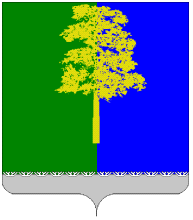 